       មជ្ឈមណ្ឌលដុនបូស្កូ​ប៉ោយប៉ែត    DON  BOSCO  CENTER  POIPET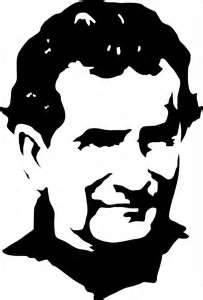 ភូមិមិត្តភាព​​   សង្កាត់ប៉ោយប៉ែត​​​      ក្រុងប៉ោយប៉ែត      ខេត្តបន្ទាយមានជ័យ                    Phum Mithepheap, Sangkat Poipet, Poipet Town, Bantteay Meanchey, Province.E-mail address: father_johnvisser@yahoo.com ; Tel: +855 89 4263 28  /  +855 12 989031=============================================================================Poipet,  1  December  2017Beste familie , weldoeners en vrienden ,Het jaar 2017 hopt ten einde en het is tijd om jullie allen de beste wensen toe te sturen voor een warm kerst feest en een voorspoedig Nieuw Jaar 2018. Tezamen met mijn wensen en die van mijn staf en vooral de kinderen een hartelijk dank voor jullie interesse en steun die de Don Bosco werken voor arme jeugd en kinderen mochten ontvangen .Een Gezegende Kerst en een Gelukkig Nieuw Jaar 2018Moge deze feest dagen jullie nieuwe levens vreugde brengen door God’s zegen.Dit jaar mocht ik 25 jaar als missionaris in Cambodia vieren ( 24 mei 1992 – 24 mei 2017 ) Toen de provinciaal in Thailand mij vroeg om het Don Bosco werk in Cambodia op te zetten was ik niet gelukkig met deze benoeming want ik hield van Thailand en de jeugd en kinderen en ik was toenbijna 60 jaar . Na zijn aanhouden zei ik u moet me maar de religieuze gehoorzaamheid brief sturen en ik denk wel dat iedere Salesiaan van Don Bosco deze taak aanneemt want arme jeugd in Cambodia is kansloos.Nu na 25 jaar mag ik terugzien op al wat tot stand is mogen komen tezamen met mijn medebroeders en leraren (bijna allen oud-leerlingen) door Gods voorzienigheid die zovele edelmoedige mensen heeft gestuurd die de middelen aanbrachten .In 2017  ontvangen ongeveer 2000 arme jeugd (2 jaar ) een vakopleiding in de 4 technische scholen , 1 hotel school , 1 landbouwschool . Ontvangen ongeveer 2000 kinderen onderricht in 3 bewaarscholen ; 3 lagere scholen en 2 middelbare scholen . Het Don Bosco kinderfonds helpt een 4000 kinderen door een maandelijkse toelage in natura en geld . Deze kinderen leven verspreid over geheel Cambodia . In Phnom Penh krijgt een grote groep HIV besmette kinderen hulp en medicijnen. Wij , Salesianen van Don Bosco , zingen dagelijks een lied van dankbaarheid voor de vele hulp die onze jeugd en kinderen mogen ontvangen van onze edelmoedige weldoeners. Tijdens onze gebeden met onze jeugd en kinderen in de kapel ontsteken we een kaars voor het beeld van Maria Hulp der Christenen voor de weldoeners. De kersttijd is bij uitstek een gelegenheid om u allen te bedanken  en u een Zalig Kerstfeest toe te wensen.  Ook de over 10.000 oud leerlingen, verenigd in de oud-leerlingen bond wensen u een Zalige Kerst en een voorspoedig Nieuw Jaar.Moge God u en uw familie  zegenen al door het Nieuwe Jaar 2018 – dit is mijn wens en gebed. Cambodia en Don Bosco Cambodia heeft nog immer uw steun nodig.    U dankbaarPater Johan VisserDonaties naar 	Stichting Scholenproject Cambodja Rotterdam			NL 83 INGB 000 425 80 70                                   Bestemming: 	Pater Visser – Cambodja